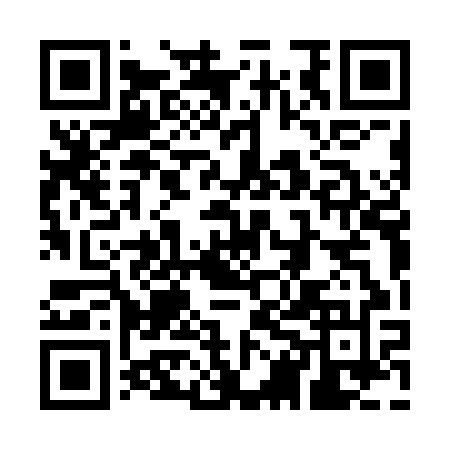 Ramadan times for Thaur, AustriaMon 11 Mar 2024 - Wed 10 Apr 2024High Latitude Method: Angle Based RulePrayer Calculation Method: Muslim World LeagueAsar Calculation Method: ShafiPrayer times provided by https://www.salahtimes.comDateDayFajrSuhurSunriseDhuhrAsrIftarMaghribIsha11Mon4:524:526:3412:243:366:146:147:5112Tue4:504:506:3212:243:366:166:167:5213Wed4:484:486:3012:233:376:176:177:5414Thu4:464:466:2812:233:386:196:197:5515Fri4:444:446:2612:233:396:206:207:5716Sat4:424:426:2412:233:406:226:227:5817Sun4:404:406:2212:223:416:236:238:0018Mon4:374:376:2012:223:426:246:248:0119Tue4:354:356:1812:223:426:266:268:0320Wed4:334:336:1612:213:436:276:278:0521Thu4:314:316:1412:213:446:296:298:0622Fri4:294:296:1212:213:456:306:308:0823Sat4:264:266:1012:213:466:326:328:1024Sun4:244:246:0812:203:466:336:338:1125Mon4:224:226:0612:203:476:346:348:1326Tue4:194:196:0412:203:486:366:368:1427Wed4:174:176:0212:193:496:376:378:1628Thu4:154:156:0012:193:496:396:398:1829Fri4:134:135:5812:193:506:406:408:2030Sat4:104:105:5612:183:516:416:418:2131Sun5:085:086:541:184:527:437:439:231Mon5:055:056:521:184:527:447:449:252Tue5:035:036:501:184:537:467:469:263Wed5:015:016:481:174:547:477:479:284Thu4:584:586:461:174:547:487:489:305Fri4:564:566:441:174:557:507:509:326Sat4:534:536:431:164:567:517:519:347Sun4:514:516:411:164:567:537:539:358Mon4:494:496:391:164:577:547:549:379Tue4:464:466:371:164:587:557:559:3910Wed4:444:446:351:154:587:577:579:41